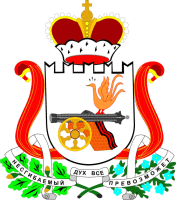 КОНТРОЛЬНО-РЕВИЗИОННАЯ КОМИССИЯ МУНИЦИПАЛЬНОГО ОБРАЗОВАНИЯ РУДНЯНСКИЙ РАЙОН СМОЛЕНСКОЙ ОБЛАСТИул.Киреева, д.93, г.Рудня, Смоленская область, 216790,  телефон/факс (481 41) 5-18-90, E-mail:krkrudnya@mail.ruИнформация о деятельности Контрольно-ревизионной комиссии муниципального образования Руднянский  район Смоленской области за 1 полугодие 2023 года            В соответствии с планом работы Контрольно-ревизионной комиссии муниципального образования Руднянский  район Смоленской области на 2023 год в первом полугодии 2023 года: 1) Проведено два контрольных мероприятия: - согласно пункта 2.2  Плана работы Контрольно-ревизионной комиссии муниципального образования Руднянский район Смоленской области на  2023 год, утвержденного приказом председателя Контрольно-ревизионной комиссии    муниципального образования Руднянский район Смоленской области от 26.12.2022 №15,  проведено контрольное мероприятие  «Контроль за законностью, результативностью использования средств бюджета поселения, а также средств, получаемых бюджетом поселения из иных источников, предусмотренных законодательством Российской Федерации» на объекте (объектах) контрольного мероприятия муниципальное  образование Любавичское сельское поселение Руднянского района Смоленской области. Главе Любавичского сельского поселения направлено представление о принятии мер по устранению нарушений, выявленных в ходе контрольного мероприятия. Отчет о результатах контрольного мероприятия направлен в Совет депутатов Любавичского сельского поселения и председателю Руднянского районного представительного Собрания;- согласно пункта 2.3  Плана работы Контрольно-ревизионной комиссии муниципального образования Руднянский район Смоленской области на  2023 год, утвержденного приказом председателя Контрольно-ревизионной комиссии    муниципального образования Руднянский район Смоленской области от 26.12.2022 №15,  проведено контрольное мероприятие  «Контроль за законностью, результативностью (эффективностью и экономностью) и проверка эффективности  и целевого использования бюджетных средств,  направленных  в 2022 году на реализацию комплекса процессных мероприятий «Обеспечение общедоступного бесплатного начального общего образования, основного  общего, среднего общего образования»  на объекте  контрольного мероприятия муниципальное  бюджетное общеобразовательное учреждение «Березинская школа» (МБОУ «Березинская школа»). Начальнику Отдела по образованию, физической культуре  и спорту, начальнику МКУ ЦБ, директору МБОУ «Березинская школа» направлено представление о принятии мер по устранению нарушений, выявленных в ходе контрольного мероприятия. Отчет о результатах контрольного мероприятия направлен в Главе муниципального образования Руднянский район Смоленской области  и председателю Руднянского районного представительного Собрания; 2) Подготовлено 38 экспертно-аналитических заключений и отчетов, из них:- 6 отчетов о деятельности Контрольно-ревизионной комиссии муниципального образования Руднянский район Смоленской области по переданным полномочиям за 2022 год (Любаичское сельское поселение, Переволочское сельское поселение, Понизовское сельское поселение, Чистиковское сельское поселение, Голынковское городское поселение, Руднянское городское поселение);- 1 отчет о деятельности  Контрольно-ревизионной комиссии муниципального образования Руднянский район Смоленской области за 2022 год;- 14 заключений о внесении изменений в проекты решений представительных органов городских и сельских поселений о бюджетах городских и сельских поселений на 2023 год и на плановый период 2024 и 2025 годов;- 3 заключение о внесении изменений на проект решения Руднянского районного представительного Собрания «О внесении изменений в решение Руднянского районного представительного Собрания от 23.12.2022  №310  «О бюджете муниципального образования Руднянский район Смоленской области на 2023 год и плановый период 2024 и 2025 годов»;- 7 заключений о результатах проведения внешней проверки годовых отчетов об исполнении бюджета за 2022 год (Чистиковское сельское поселение, Переволочское  сельское поселение, Голынковское городское поселение, Руднянское городское поселение, Любавичское сельское поселение, Понизовское сельское поселение, муниципальное образование Руднянский район Смоленской области);- 7 заключений  об исполнении местных бюджетов за 1 квартал 2023 года. Председатель Контрольно-ревизионной комиссии                                            Г.С.Пчелкина